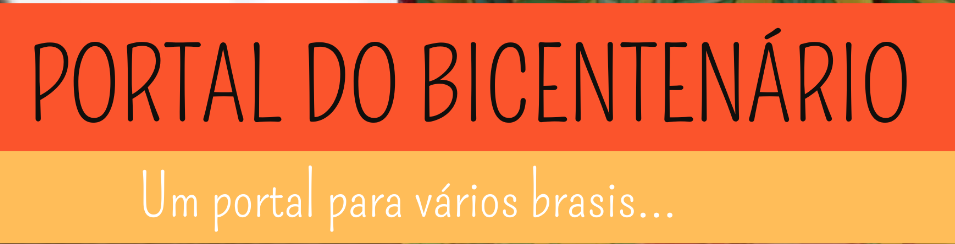 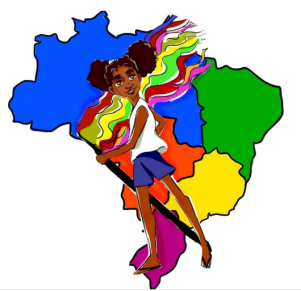 Atividade didática para turmas do 1º ao 3º ano do Ensino fundamentalCanção “África”, de Arnaldo Antunes / Paulo Tatit / Sandra Peres, interpretada pelo grupo Palavra CantadaMarcilaine Soares Ináciomarcisoares@yahoo.com.br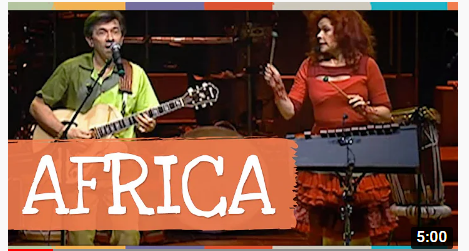 SUMÁRIO1- Apresentação ...........................................................................................................................................22- África-representações..........................................................................................................................33- Áfricas cantadas ...................................................................................................................................64-África plural e diversa: África ou Áfricas? ......................................................................................135- Áfricas e nós ou africas em nós? .......................................................................................................16APRESENTAÇÃOQUERIDAS CRIANÇAS E FAMÍLIAS,COM MUITO CARINHO PREPARAMOS ESSE MATERIAL DIDÁTICO INTERDISCIPLINAR COM ATIVIDADES DE  LÍNGUA PORTUGUESA, HISTÓRIA, GEOGRÁFIA E ARTE PARA SEREM REALIZADAS POR ESTUDANTES DO 1º CICLO DE FORMAÇÃO HUMANA. A INTENÇÃO É QUE VOCÊS, ALUNOS E ALUNAS, CONHEÇAM E EXPLOREM A CANÇÃO INFANTIL ÁFRICA DO GRUPO PALAVRA CANTADA, MAS QUE AGRADA TAMBÉM MUITOS ADULTOS. A CANÇÃO ÁFRICA DE AUTORIA DE ARNALDO ANTUNES, PAULO TATIT E SANDRA PERES E CONJUGA MÚSICA, BRINCADEIRA E EDUCAÇÃO. COM MUITA CRIATIVIDADE SÃO COMPOSTAS MELODIAS, LETRAS E ARRANJOS ORIGINAIS E MUITO POÉTICOS QUE LEVAM EM CONSIDERAÇÃO A INTELIGÊNCIA E A SENSIBILIDADE DAS CRIANÇAS. VÁRIAS CANÇÕES DO PALAVRA CANTADA TRAZEM E VALORIZAM ELEMENTOS DA CULTURA AFRO-BRASILEIRA TAIS COMO LENDAS AFRICANAS, ELEMENTOS DAS RELIGIÕES DE MATRIZ AFRICANA E INSTRUMENTOS MUSICAIS QUE OS POVOS ESCRAVIZADOS TROUXERAM PARA O BRASIL. A CANÇÃO NÓS APRESENTA TERMOS E PALAVRAS RELATIVOS A ESPÉCIES VEGETAIS E ANIMAIS, REINOS, POVOS, LÍNGUAS AFRICANOS E RELIGIÕES BRASILEIRAS DE MATRIZ AFRICANA; NOMES DE PAÍSES AFRICANOS, ASIÁTICO, EUROPEU E NORTE AMERICANO; A INFORMAÇÃO DE QUE O CONTINENTE AFRICANO É BERÇO ÚNICO DA ESPÉCIE HUMANA, SUA LOCALIZAÇÃO GEOGRÁFICA NO MAPA MUNDI (PLANISFÉRIO) SEPARADA DO BRASIL PELO OCEANO ATLÂNTICO, BEM COMO OFERECE ELEMENTOS PARA A COMPREENÇÃO DA PALAVRA ÁFRICAS NO PLURAL E NÃO NO SINGULAR. A CANÇÃO ÁFRICA É MUITO POTENTE PARA O TRABALHO A RESPEITO DA CULTURA NEGRA BRASILEIRA E DO NEGRO NA FORMAÇÃO DA SOCIEDADE NACIONAL, VALORIZANDO DE MODO ESPECIAL SUA PARTICIPAÇÃO NA FORMAÇÃO HISTÓRICA, CULTURAL E RELIGIOSA DO BRASIL. A MELODIA E O ARRANJO SÃO MARCANTES. ISSO TORNA A CANÇÃO ÁFRICA BELA E CONTAGIANTE E PROPICIA UMA EXPERIÊNCIA ESTÉTICA ÚNICA.AS ATIVIDADES PROPOSTAS TEM UM CARÁTER ANTIRRACISTA, VOLTADO PARA O COMBATE AO PRECONCEITO E À DISCRIMINAÇÃO RACIAIS PRESENTES TANTO NO COTIDIANO ESCOLAR COMO NAS RELAÇÕES SOCIAIS NOS ESPAÇOS EXTRA-ESCOLARES. BOM TRABALHO!ÁFRICA-REPRESENTAÇÕES1-VOCÊS JÁ OUVIRAM FALAR DA ÁFRICA? A PROFESSORA LHES DARÁ UMA FOLHA. FAÇAM UM DESENHO, PINTURA OU UMA COLAGEM A PARTIR DO QUE JÁ SABEM SOBRE ESSA PARTE DO PLANETA TERRA. VOCÊS PODEM UTILIZAR MATERIAIS COMO:LÁPIS DE COR, GIZ DE CERA, GIZ PASTEL, TINTAS, ARGILAS DE CORES VÁRIADAS, GRÃOS, MIÇANGAS, RETALHOS DE PAPEL EM DIFERENTES FORMATOS,GRAMATURA E TEXTURAS... SOLTE SUA CRIATIVIDADE! O ESPAÇO É SEU! CAPRICHE POIS FAZEREMOS UM LINDO MURAL COM AS PRODUÇÕES!2) ESCREVA NAS LINHAS, ABAIXO, UMA LISTA DE CURIOSIDADES EM RELAÇÃO À ÁFRICA, OU SEJA, O QUE GOSTARIA DE APRENDER SOBRE O CONTINENTE AFRICANO. NÃO SE ESQUEÇA QUE OS ITENS DE UMA LISTA SÃO ESCRITOS UM EMBAIXO DO OUTRO, LEMBRE-SE DOS ESPAÇOS ENTRE AS PALAVRAS E CAPRICHE NO TRAÇADO DA LETRA, CERTO? MAÕS À OBRA!____________________________________________________________________________________________________________________________________________________________________________________ÁFRICAS CANTADAS 1- OUÇAM, LEIAM, CANTEM E SE DELEITEM COM A CANÇÃO ÁFRICA. A LETRA FOI COMPOSTA POR ARNALDO ANTUNES, PAULO TATIT E SANDRA PERES E A INTERPRETAÇÃO É DO GRUPO MUSICAL PALAVRA CANTADA.TENHO CERTEZA DE QUE VOCÊ VAI CURTIR O RITMO E DESCOBRIR MUITAS COISAS SOBRE ESSE INTERESSANTE CONTINENTE CHAMADO ÁFRICA!SUA PROFESSORA EXIBIRÁ UMA DAS MUITAS VERSÕES DA CANÇÃO ÁFRICA DISPONÍVEL NA INTERNET. TRATA-SE DE UMA DAS FAIXAS DO EMPOLGANTE E MARAVILHOSO DVD "PÉ COM PÉ", GRAVADO NO AUDITÓRIO IBIRAPUERA, EM SÃO PAULO/SP. ELE ESTÁ DISPONÍVEL NO CANAL OFICIAL DO GRUPO PALAVRA CANTADA, NO YOUTUBE, O ENDEREÇO É HTTPS://WWW.YOUTUBE.COM/WATCH?V=ICHN3XDAPIQ E SE VOCÊ TEM ACESSO À INTERNET PODERÁ OUVIR QUANTAS VEZES QUISER. TENHO CERTEZA QUE OUVIRÁ PORQUE ESSA VERSÃO É MUITO ALEGRE E CONTAGIANTE. 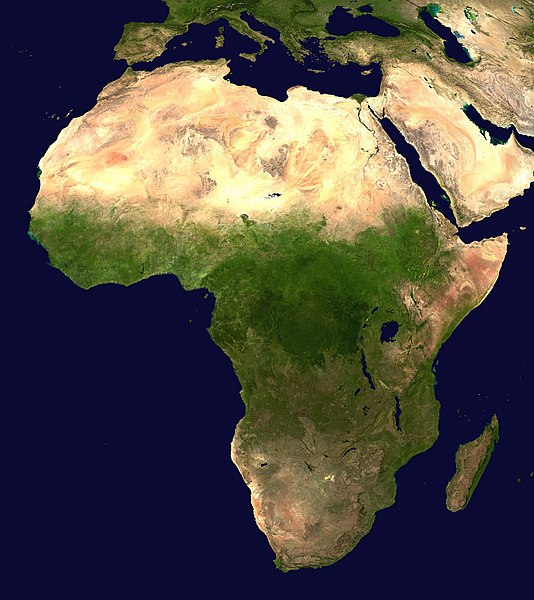 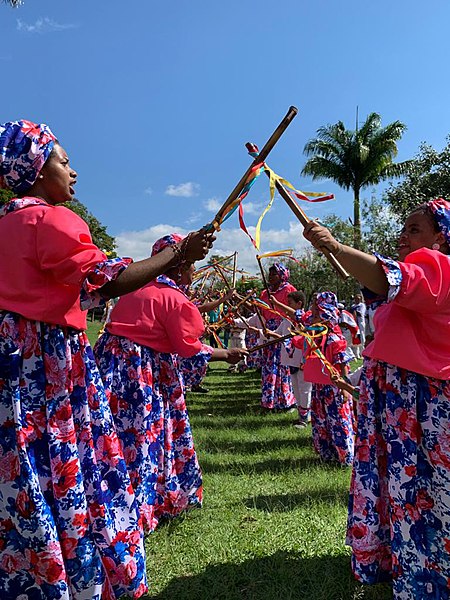 ENQUANTO OUVE A CANÇÃO EXPLORE E TENTE ACOMPANHAR O RITMO E AS DIFERENTES SONORIDADES, BATUCANDO NA MESA COM LÁPIS, NO PEITO COM AS MÃOS, BATENDO PALMAS OU ESTALANDO DE DEDOS. ADMIREM E VIAGEM NO SOM DOS INSTRUMENTOS E NOS SOLOS DOS MÚSICOS COM SEUS INSTRUMENTOS MUSICAIS, A MAIORIA DE ORIGEM AFRICANA.A MELODIA E O ARRANJO SÃO MARCANTES! ISSO TORNA A CANÇÃO ÁFRICA BELA E CONTAGIANTE E PROPICIA UMA EXPERIÊNCIA ESTÉTICA ÚNICA! VIAGEM PELOS CAMINHOS DO SOM NAS ASAS DA POESIA! 2) AGORA CONVERSE UM POUCO COM SUA TURMA E COM SUA PROFESSORA SOBRE O QUE VOCÊS OUVIRAM E CANTARAM, A PARTIR DAS QUESTÕES, ABAIXO:VOCÊ JÁ CONHECIA ESSA CANÇÃO?JÁ OUVIU FALAR DOS COMPOSITORES E DO GRUPO MUSICAL PALAVRA CANTADA?QUAL A PARTE DA MÚSICA E DA LETRA QUE VOCÊ MAIS GOSTOU? PINTE ESSA PARTE DO TEXTO.VOCÊ INDICARIA ESSA CANÇÃO E O VÍDEO QUE ASSISTIRAM PARA OUTRAS PESSOAS? PARA QUEM? E PORQUE?3- VAMOS CONHECER A LETRA DA CANÇÃO? LEIA, ABAIXO, COM SUA PROFESSORA E A TURMINHA DA SALA!ÁFRICA ARNALDO ANTUNES / PAULO TATIT / SANDRA PERESQUEM NÃO SABE ONDE É O SUDÃOSABERÁA NIGÉRIA, O GABÃORUANDAQUEM NÃO SABE ONDE FICA O SENEGALA TANZÂNIA E A NAMÍBIAGUINÉ BISSAU?TODO O POVO DO JAPÃOSABERÁDE ONDE VEIO O LEÃO DE JUDÁALEMANHA E CANADÁSABERÃOTODA A GENTE DA BAHIASABE JÁDE ONDE VEM A MELODIADO IJEXÁO SOL NASCE TODO DIAVEM DE LÁENTRE O ORIENTE E OCIDENTEONDE FICA?QUAL A ORIGEM DE GENTE?ONDE FICA?ÁFRICA FICA NO MEIO DO MAPA DO MUNDO DO ATLAS DA VIDAÁFRICAS FICAM NA ÁFRICA QUE FICA LÁ E AQUI ÁFRICA FICARÁBASTA ATRAVESSAR O MARPRA CHEGARONDE CRESCE O BAOBÁPRA SABERDA FLORESTA DE OXALÁE MALÊDO DESERTO DE ALAHDO ILÊBANTO MULÇUMANAGÔYORUBÁA CANÇÃO ÁFRICA TRAZ VÁRIAS CATEGORIAS DE PALAVRAS COMO NOMES DE LUGARES, DE UMA ÁRVORE, DE UM ANIMAL, DE GRUPOS ÉTNICOS E LÍNGUAS AFRICANAS. VAMOS ENCAIXAR ALGUMAS DELAS NA CRUZADINHA?4-LEIA AS DICAS E COMPLETE A CRUZADINHA DE PALAVRAS DA CANÇÃO. CASO QUEIRA FAZER A CRUZADINHA ONLINE CLIQUE AQUI.OU USE O QRCODE,ABAIXO NO GOOGLE LENS.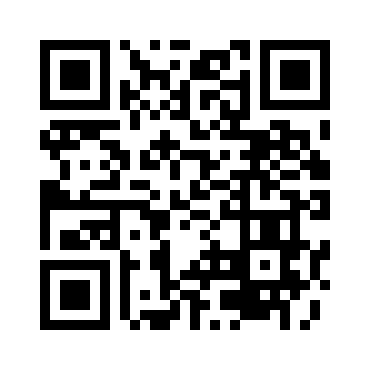 CRUZADINHA-ÁFRICADICAS HORIZONTAIS3. PAÍS AFRICANO ONDE TAMBÉM SE FALA O PORTUGUÊS, RIMA COM IGUAL.5. PAÍS DO CONTINENTE ASIÁTICO ONDE SE FALA JAPONÊS, RIMA COM PÃO. VERTICAIS1. ÁRVORE TÍPICA DO CONTINENTE AFRICANO, RIMA COM JATOBÁ.2. O REI DA SAVANA, TAMBÉM CONHECIDO COMO REI DA FLORESTA, RIMA COM VALENTÃO.4. ESTADO BRASILEIRO LOCALIZADO NA REGIÃO NORDESTE, RIMA COM ALEGRIA.6. ESTRELA EM TORNO DA QUAL GIRAM OS PLANETAS DO SISTEMA SOLAR, RIMA COM CARACOL7- ETNIA AFRICANA, REFERE-SE TAMBÉM  A UMA LÍNGUA E A UMA RELIGIÃO DE ORIGEM AFRICANA, RIMA COM VATAPÁ.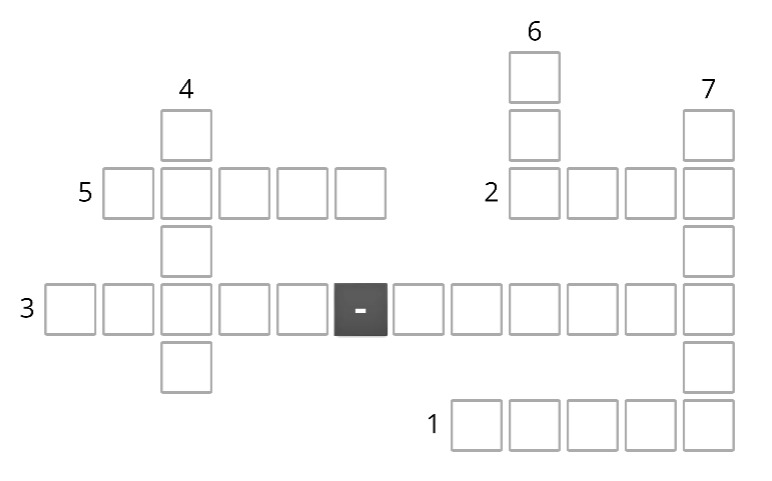 5- VOLTE AO TEXTO DA CANÇÃO E PINTE AS RIMAS QUE APARECEM. SUGESTÃO; UTILIZE UM LÁPIS DE COR DIFERENTE PARA CADA COMBINAÇÃO (PAR OU TRIO DE PALAVRAS QUE RIMAM) DE SONS EM FINAIS DE PALAVRAS. CAPRICHE NA ESCOLA DAS CORES PARA QUE SEU TEXTO FIQUE BEM COLORIDO!VEJA, ABAIXO, O EXEMPLO.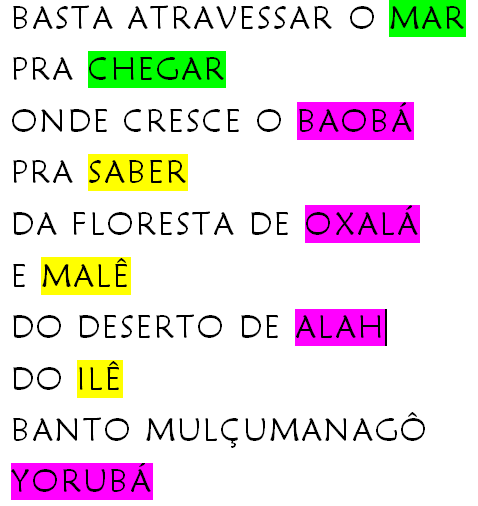 6- ESCREVA OUTRAS PALAVRAS, QUE NÃO ESTEJAM NO TEXTO DA CANÇÃO E QUE RIMEM COM:BAHIA:  __________________ - __________________GABÃO:  __________________ - __________________ GUINÉ BISSAU: :  __________________ - __________________BAOBÁ: :  __________________ - __________________OCIDENTE: :  __________________ - __________________ÁFRICA PLURAL E DIVERSA: ÁFRICA OU ÁFRICAS?VAMOS CONHECER MAIS UM POUQUINHO O CONTINENTE AFRICANO.1-LEIA O TEXTO, ABAIXO:CONHECENDO UM POUCO MAIS AS ÁFRICAS O CONTINENTE AFRICANO É FORMADO POR 54 PAÍSES E É CORTADO PELO MAIOR DESERTO QUENTE DO MUNDO, O SAARA. OS PAÍSES QUE SE LOCALIZAM TANTO AO NORTE QUANTO AO SUL DO DESERTO POSSUEM UMA ENORME E RICA DIVERSIDADE NATURAL E CULTURAL. O SUL MAIS QUE O NORTE. SENDO ASSIM A ÁFRICA, NO SINGULAR, ABRIGA VÁRIAS ÁFRICAS NO PLURAL. 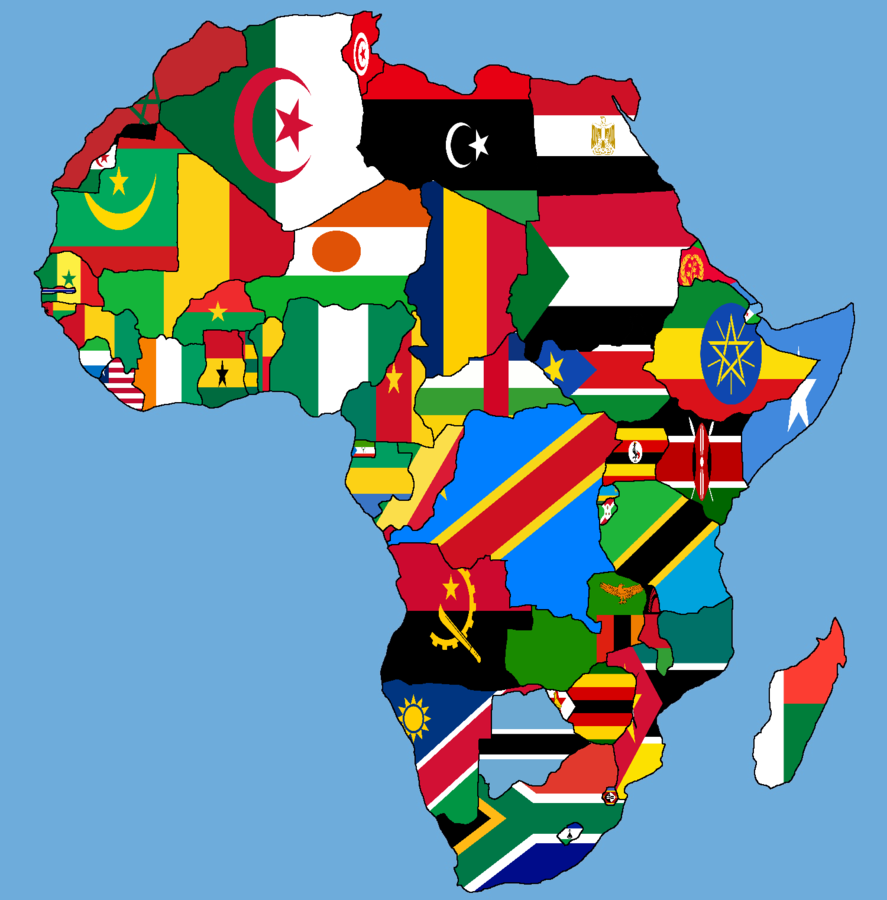 ENTRETANTO A REPRESENTAÇÃO QUE TEMOS DOS PAÍSES AFRICANOS É COMO LUGARES EXTREMAMENTE MISERÁVEIS, VIOLENTOS E ATRASADOS. 2- VEJA, ABAIXO, A IMAGEM DO MAPA DO CONTINENTE AFRICANO E TENTE LOCALIZAR, COM OU SEM AJUDA, OS NOMES DOS 8 PAÍSES AFRICANOS QUE APARECEM NA CANÇÃO ÁFRICA E CIRCULE SEU NOME: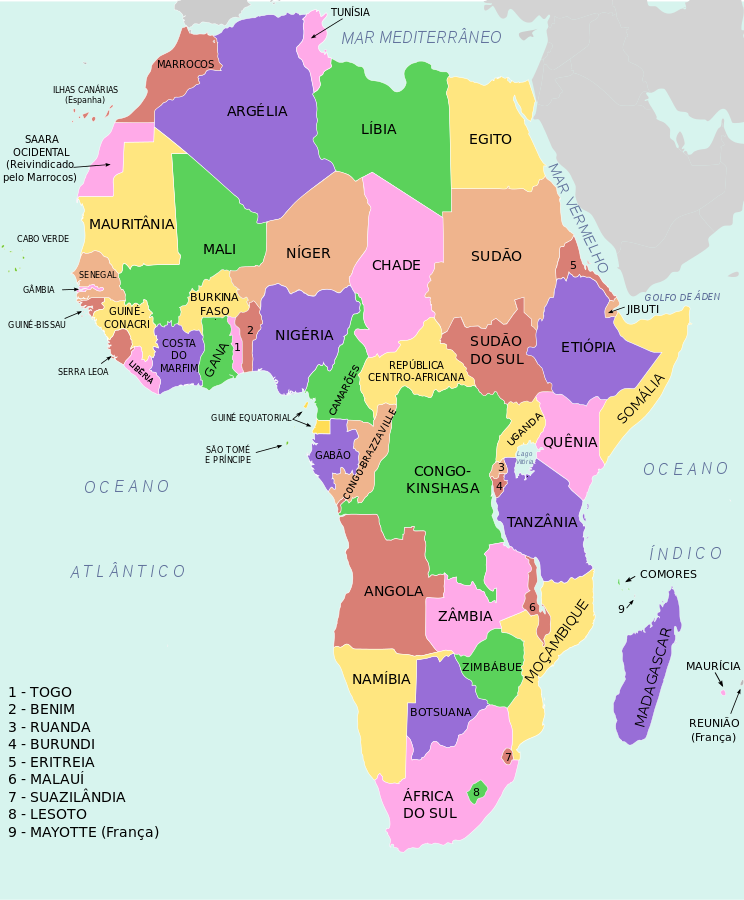 COSTUMEIRAMENTE FALAMOS DA ÁFRICA COMO SE FOSSE UM PAÍS, MAS A ÁFRICA, COMO VOCÊ LEU NO TEXTO CONHECENDO MAIS UM POUCO AS ÁFRICAS É UM CONTINENTE FORMADO POR 54 PAÍSES DIFERENTES. VOCÊ JÁ SABIA DISSO?O PLANETA TERRA É DIVIDIDO EM 6 CONTINENTES. 3-VEJA NO MAPA, ABAIXO, QUE A ÁFRICA, NO SINGULAR É UM DESSAS 6 PORÇÕES EM QUE A TERRA ESÁ DIVIDIDA. 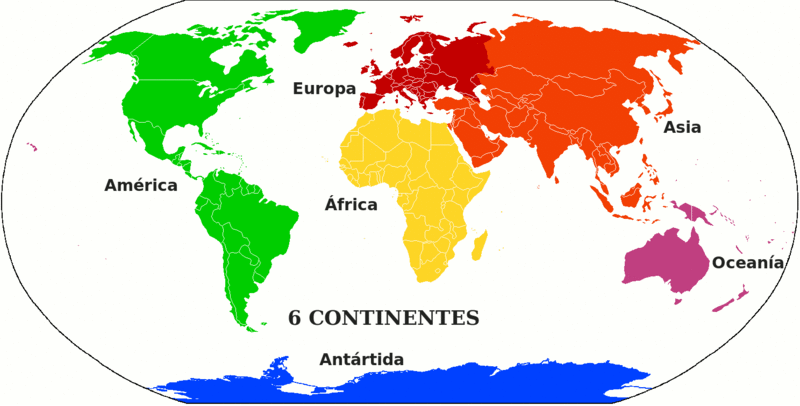 4-ENCONTRE NO CAÇA-PALAVRAS, ABAIXO, OS NOMES DOS 6 CONTINENTES QUE APARECEM NO MAPA, ACIMA.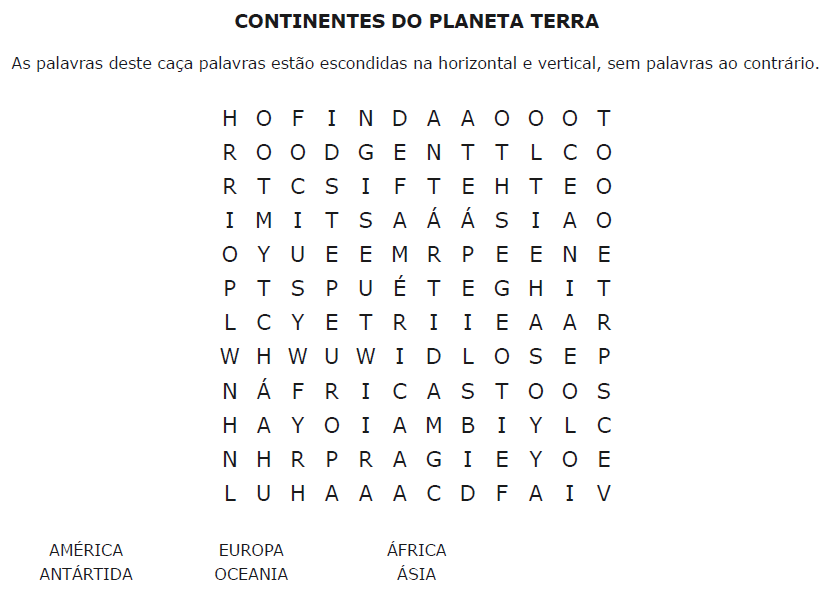 ÁFRICAS E NÓS OU AFRICAS EM NÓS?1-RELEIA, ABAIXO, TRÊS INTERESSANTES VERSOS DA CANÇÃO ÁFRICA. E . OBSERVE COM A ATENÇÃO A IMAGEM DE FUNDO. https://www.pngfind.com/pngs/b/53-533032_afro-png.png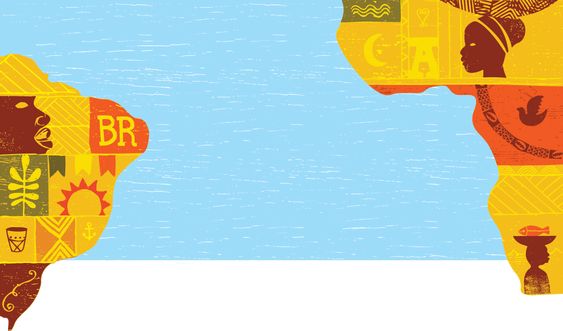 2- RESPONDA, ORALMENTE:O QUE VOCÊ PERCEBE?VOCÊ SABE O QUE HÁ EM COMUM ENTRE AS ÁFRICAS E O BRASIL?3- A PARTIR DA LEITURA DOS VERSOS, DA OBSERVAÇÃO DA IMAGEM, DO QUE ESTUDAMOS ATÉ AQUI E DE OUTROS CONHECIMENTOS QUE VOCÊ POSSUI ESCREVA, ABAIXO UMA LISTA DE CONEXÕES ENTRE O BRASIL E O CONTINENTE AFRICANOS OU UM PEQUENO TEXTO SOBRE O ASSUNTO.________________________________________________________________________________________________________________________________________________4- LEIA O TEXTO ABAIXO, COM A AJUDA DE COLEGAS E DA PROFESSORA.Conexões: Áfricas e Brasil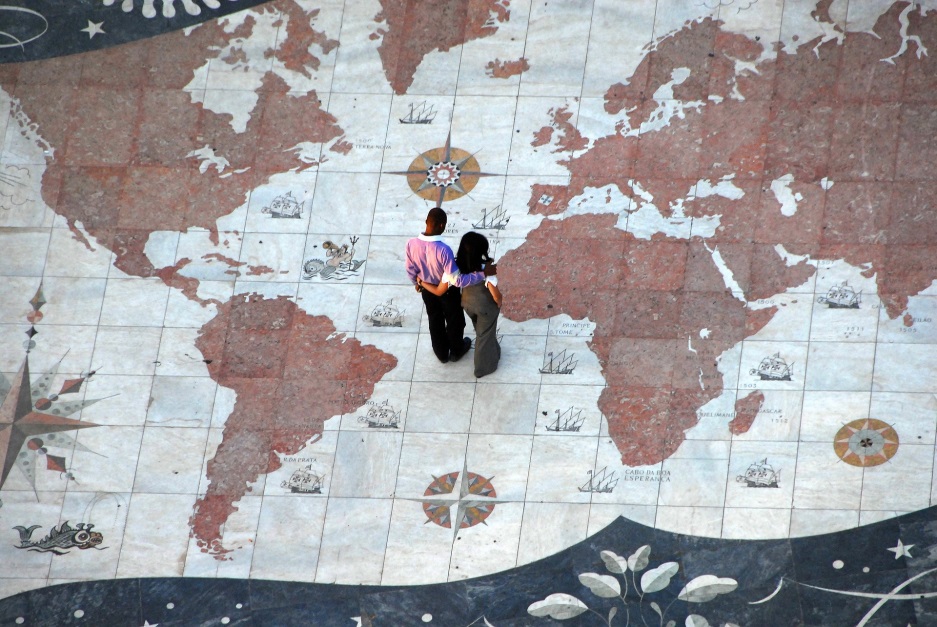 A costa oeste do continente africano e o litoral brasileiro já estiveram conectados. Há 200 milhões de anos, geologicamente, os dois territórios começaram a se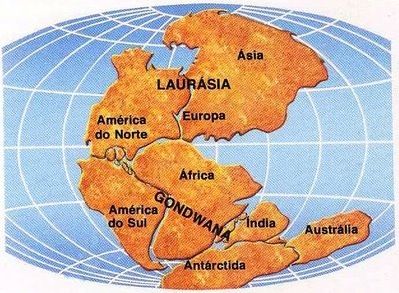 separar e assumiram as atuais posições, afastados milhares de quilômetros pelo Oceano Atlântico. Mas “basta atravessar o mar para chegar... “, como nos dizem Arnaldo Antunes, Paulo Tatit e Sandra Peres, compositores da canção África. O mar (Oceano Atlântico) que os separa foi também a ligação entre eles entre os anos de 1560 a 1856, aproximadamante. 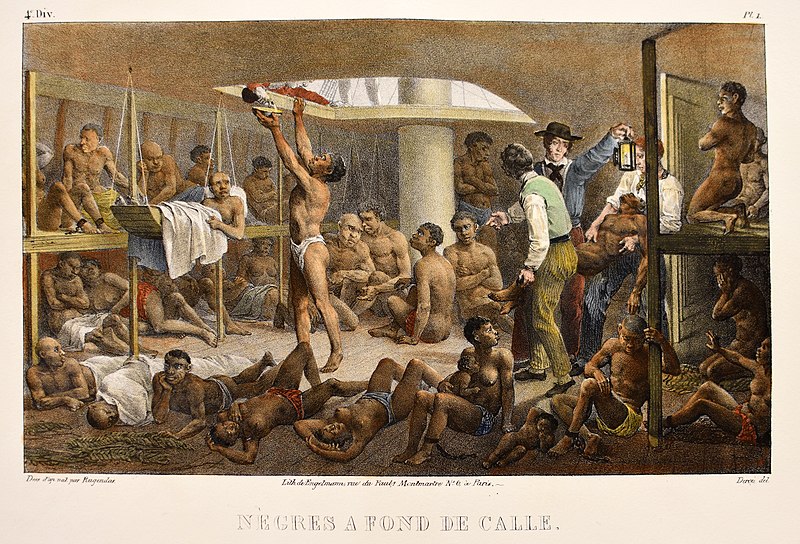 Naquele período estima-se que 4,9 milhões de africanos foram sequestrados em sua terra natal e trazidos contra sua vontade ao Brasil para serem vendidos e escravizados. Essa atrocidade conhecida como tráfico negreiro ou diáspora africana/diáspora negra da escravidão uniu as Africas e o Brasil para sempre. 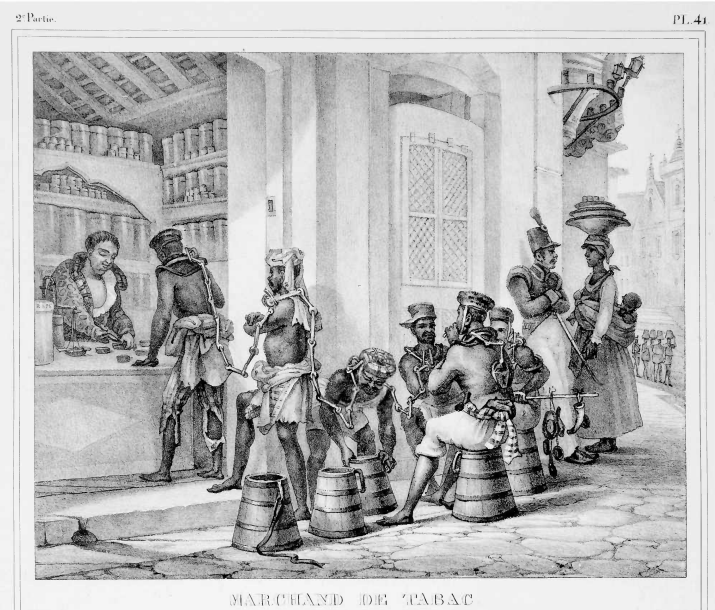 Negros e negras escravizadas tiveram e ainda tem um papel fundamental na construção do nosso país, na formação da sociedade nacional, participando ativamente formação histórico-cultural do Brasil. Sendo assim as Áfricas estão em nós, na nossa formação econômica, social, histórica, cultural e religiosa, independentemente de nossa origem individual.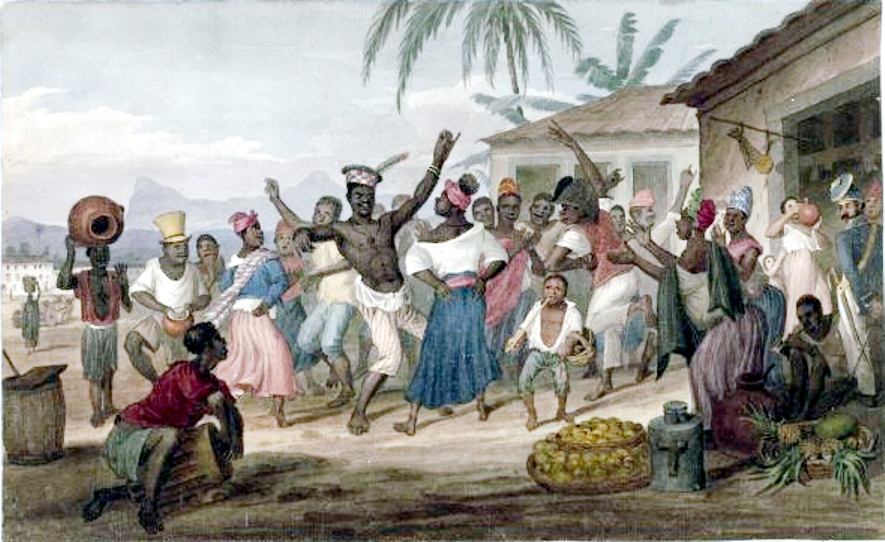 As conexões entre Áfricas e Brasil são tantas que facilmente identificamos similaridades na língua, nos ritmos musicais, nas danças, nas crenças, nas roupas, na alimentação, nos saberes tradicionais, nos jogos e nas brincadeiras presentes cotidianamente em nossas vidas. cultura Essas similaridade e conexões resultaram na formação do que chamamos de cultura afro-brasileira. Trata-se do conjunto de manifestações culturais do Brasil que de algum modo foram influênciadas pela cultura africana desde os tempos do Brasil colonial até os dias atuais. Outros entrelaçamentos culturais também ocorreram e foram responsáveis pela rica forma-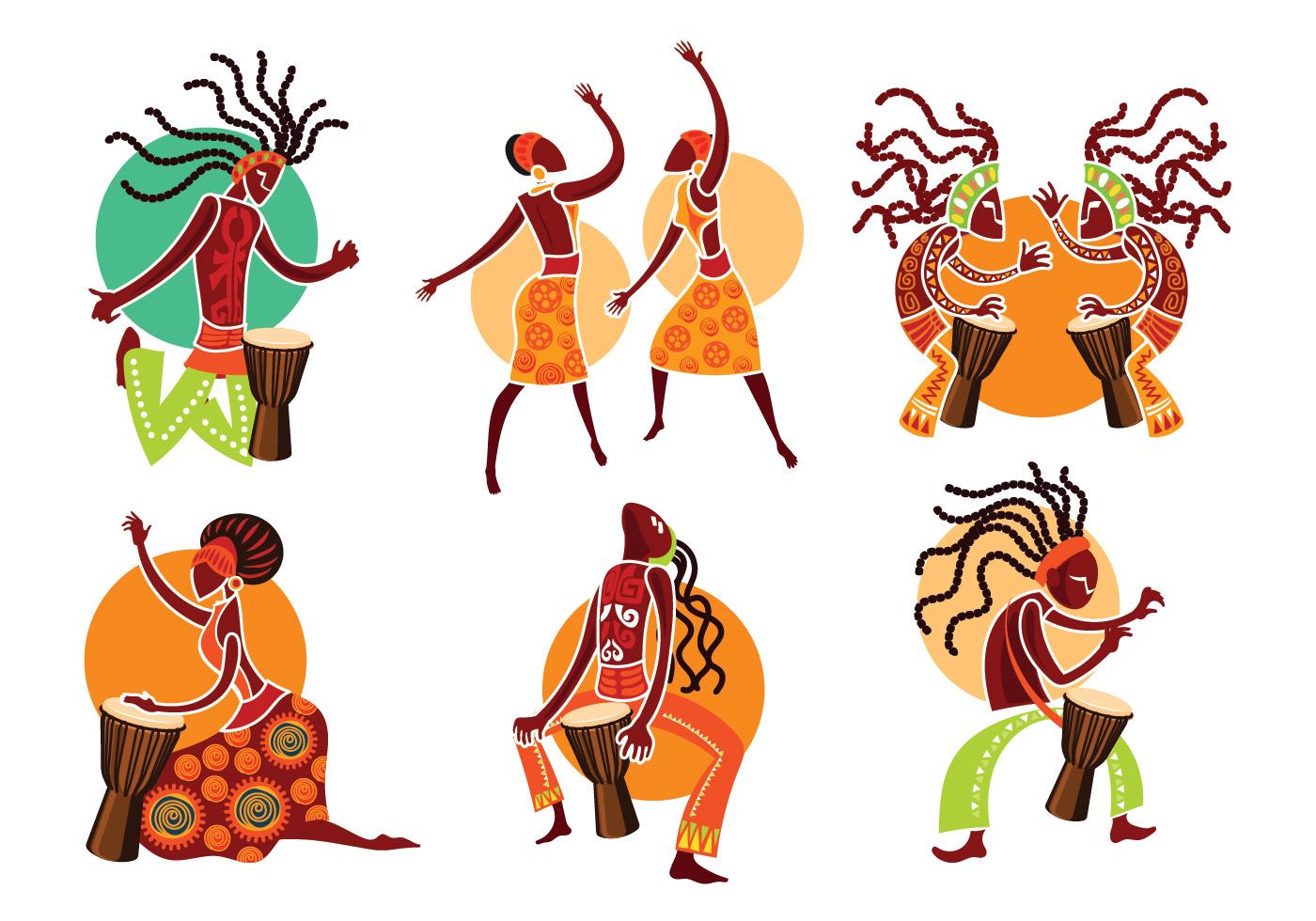 Ção cultural brasileira. Os encontros e conexões entre os diferentes povos/etnias africanas, os povos originários (indígenas) e os brancos europeus resultou na formação de um Brasil plural e diverso em muitos aspectos. 5- AGORA, QUE JÁ SABEMOS UM POUQUINHO MAIS SOBRE AS CONEXÕES ENTRE AS ÁFRICAS E O BRASIL O QUE VOCÊ ACHA DE CONFECCIONARMOS UM ALMANAQUE (GÊNERO TEXTUAL) COM SUGESTIVO TÍTULO DE ÁFRICAS EM NÓS. VEJA, ABAIXO, UMA PROPOSTA DE CAPA PARA O MATERIAL.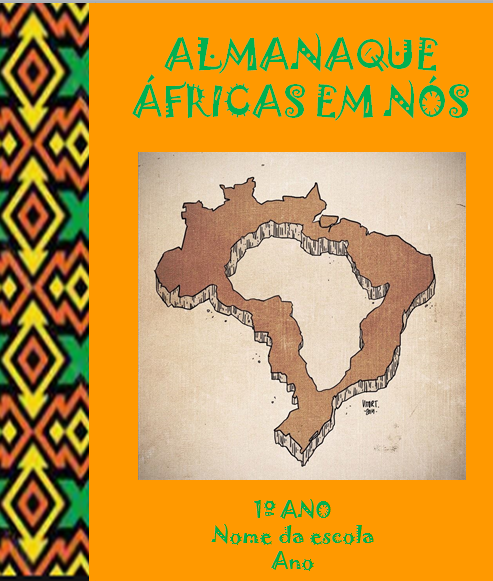 SE PREFERIREM VOCÊ, SEUS COLEGAS E A PROFESSORA PODEM ESCOLHER OUTRO NOME PARA O MATERIAL. O FUNDAMENTAL É QUE ELE SEJA, COMO TODO ALMANAQUE, UMA COLETÂNEA, E POR ISSO REUNA UM CONJUNTO DE INFORMAÇÕES DE FÁCIL COMPREENSÃO, E QUE SIRVA COMO FONTE DE CONSULTA SOBRE TEMÁTICAS QUE LIGAM O BRASIL ÀS ÁFRICAS, OU SEJA QUE TENHAM EM SUA ORIGEM AS CONEXÕES ENTRE NÓS E/OU QUE SEJAM DE ORIGEM AFRICANA E TENHAM SIDO INCORPORADAS EM NOSSO COTIDIANO.OS TEMAS PODEM SER ESCOLHIDOS ENTRE OS SUGERIDOS, ABAIXO:PALAVRAS (SEUS SIGNIFICADOS);JOGOS BRINCADEIRAS ALIMENTOS E PREPARAÇÕES;RITMOS MUSICAIS; DANÇAS;NAS CRENÇAS;SABERES TRADICIONAIS (REMÉDIOS CASEIROS, CHÁS, INFUSÕES BANHOS, SIMPATIAS, REZAS, BENZEDURAS, ORAÇÕES, ETC.);LENDAS;ROUPAS (MODELAGENS E ESTAMPAS)VOCÊS PODEM TAMBÉM PENSAR EM OUTROS ASSUNTOS QUE SEJAM INTERESSANTES PARA FAZER PARTE DO ALMANAQUE. É IMPORTANTE QUE O ALMANAQUE TENHA CAPA, NOMES DOS AUTORES, APRESENTAÇÃO, SUMÁRIO E A LISTA DAS FONTES CONSULTADAS DURANTE A PESQUISA SOBRE OS TEMAS. PARA REUNIR O CONTEÚDO DO ALMANAQUE VOCÊS PODERÃO CONSULTAR DIFERENTES FONTES ESCRITAS E ORAIS COMO DICIONÁRIOS, LIVROS, REVISTAS, JORNAIS, OUTROS ALMANAQUES, SITES, VÍDEOS, PODCAST, PESSOAS, ETC.). É IMPORTANTE QUE ELE SEJA ILUSTRADO COM CAPRICHO, BEM COLORIDO, COM CORES VIVAS E ALEGRES, BEM AO MODO DE ÀFRICAS EM NÓS, COMBINADO? ETAPAS DA CONFECÇÃO DO ALMANAQUE ÁFRICAS EM NÓS:DEFINIÇÃO DOS TEMASPESQUISA DO CONTÉUDO ESCRITO E IMAGENSREUNIÃO E ORGANIZAÇÃO DO MATERIAL ENCONTRADOMONTAGEM DO ALMANAQUE (ESCRITA, COLAGEM, ILUSTRAÇÃO, ETC);REVISÃO E ACABAMENTO DO MATERIAL.